Global Beats: Latest Songs That Will Get You Grooving to the Rhythm!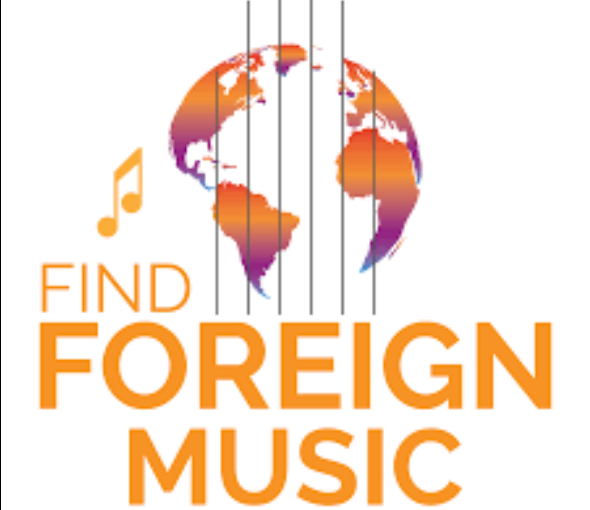 Foreign music is a powerful tool that has the ability to bring people together and transcend boundaries. With the rise of technology and social media, music has become more accessible than ever before. The latest global beats offer a unique opportunity to explore different cultures and broaden our horizons. In this article, we will explore the latest Latin, African, and Asian beats that will get you grooving to the rhythm.The Power of Music in Our LivesMusic has the power to evoke emotions, memories, and feelings. It has the ability to connect people on a deeper level and bring them together. Music can help us to relax, motivate us, and inspire us. It is a form of expression that can communicate messages and ideas that words alone cannot convey. Music is an integral part of our lives, and it is impossible to imagine a world without it.The Rise of Global MusicThanks to technology and social media, music has become more accessible than ever before. It is now easier to discover new artists and genres from all over the world. Streaming services like Spotify and Apple Music allow us to access millions of songs from different cultures and languages. This has led to the rise of global music, where artists from different parts of the world collaborate to create unique and exciting sounds.Latin BeatsLatin music has been dominating the global music scene for a while now. The Latin beats are infectious and have the ability to get people dancing no matter where they are in the world. Here are some of the latest Latin beats that will get you grooving to the rhythm:ReggaetonReggaeton is a genre of Latin music that originated in Puerto Rico in the early 2000s. It is a blend of Latin American music, hip hop, and reggae. Reggaeton has become popular all over the world, and many Latin artists are now collaborating with international artists to create unique sounds. Here are some of the latest Reggaeton songs that will get you dancing:"Hawái" by Maluma"Baila Baila Baila" by Ozuna"La Modelo" by Ozuna ft. Cardi B"Báilalo" by Nio Garcia ft. Jowell & RandySalsaSalsa is a genre of Latin music that originated in Cuba in the 1920s. It is a blend of different styles of Latin American music, including Son, Mambo, and Cha Cha Cha. Salsa is known for its infectious rhythms and fast-paced dance moves. Here are some of the latest Salsa hits that will get you dancing:"Dios Bendiga" by Marc Anthony"Felices los 4" by Maluma"Tusa" by Karol G ft. Nicki Minaj"El Anillo" by Jennifer LopezBachataBachata is a genre of Latin music that originated in the Dominican Republic in the 1960s. It is a blend of Bolero and Merengue music. Bachata is known for its romantic lyrics andmelancholic melodies. Here are some of the latest Bachata hits that will get you grooving:"Mala" by Romeo Santos"Deja Vu" by Prince Royce ft. Shakira"La Mejor Versión de Mi (Remix)" by Natti Natasha ft. Romeo Santos"Obsesión" by AventuraAfrican BeatsAfrican music is diverse and vibrant, with different regions having their own unique styles and rhythms. African beats are known for their high energy and infectious rhythms. Here are some of the latest African beats that will get you grooving to the rhythm:AfrobeatAfrobeat is a genre of music that originated in Nigeria in the 1960s. It is a fusion of different styles of music, including highlife, jazz, and funk. Afrobeat is known for its complex rhythms and socially conscious lyrics. Here are some of the latest Afrobeat hits that will get you dancing:"Essence" by Wizkid ft. Tems"Skeletun" by Tekno"Jerusalema" by Master KG ft. Nomcebo Zikode"Ye" by Burna BoyAfrobeatsAfrobeats is a genre of music that originated in West Africa in the 2000s. It is a fusion of different styles of music, including Afrobeats, hip hop, and dancehall. Afrobeats is known for its high energy and danceable rhythms. Here are some of the latest Afrobeats hits that will get you grooving:"Abule" by Patoranking"Ginger" by Wizkid ft. Burna Boy"Kilometre" by Burna Boy"Skeleton Move" by Master KG ft. Zanda ZakuzaAsian BeatsAsian music is diverse and has a rich cultural history. The latest Asian beats are a fusion of traditional and modern music, creating unique and exciting sounds. Here are some of the latest Asian beats that will get you grooving to the rhythm:K-popK-pop is a genre of music that originated in South Korea in the 1990s. It is a fusion of different styles of music, including pop, hip hop, and R&B. K-pop is known for its catchy tunes and synchronized dance moves. Here are some of the latest K-pop hits that will get you dancing:"Butter" by BTS"Next Level" by aespa"On The Ground" by Rosé"Ice Cream" by BLACKPINK ft. Selena GomezBhangraBhangra is a genre of music that originated in Punjab, India. It is a fusion of traditional Punjabi music and western music. Bhangra is known for its high energy and fast-paced dance moves. Here are some of the latest Bhangra hits that will get you grooving:"Peaches" by Justin Bieber ft. GIVĒON, Daniel Caesar"Motto" by Diljit Dosanjh"Mukhda Vekh Ke" by Deedar Kaur ft. DJ K Square"Laung Laachi" by Mannat NoorConclusionThe latest global beats offer a unique opportunity to explore different cultures and broaden our horizons. From Latin to African to Asian beats, these latest hits are guaranteed to get you grooving to the rhythm. So, put on your dancing shoes and explore the world of global music!